Вот и лето наступило, нынче первый день!Нужный праздник подарило, праздник всех детей.Пусть он будет светлым, ярким, полон волшебства.Пусть от счастья и подарков светятся глаза.День защиты детей традиционно отмечается  в МКУ СО «Социально-реабилитационный центр для несовершеннолетних» Ленинского района г. Челябинска проведением различных мероприятий, цель которых - привлечь внимание к детям, нуждающимся в защите, помощи и заботе.Первым пригласили ребят на праздник конноспортивный клуб «Буян», сотрудники которого ежегодно устраивают для наших воспитанников незабываемый праздник.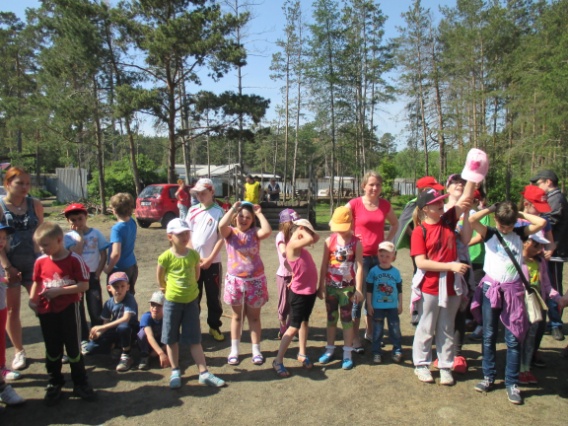 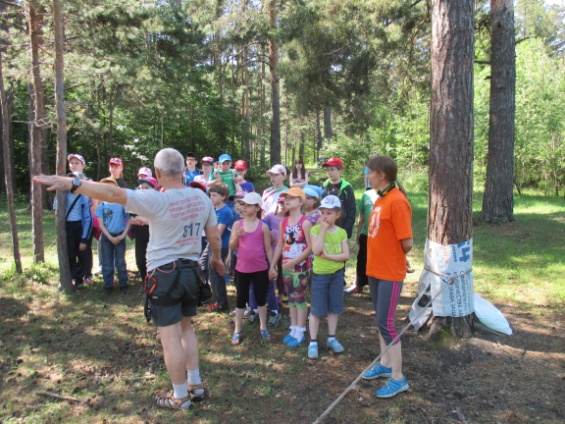 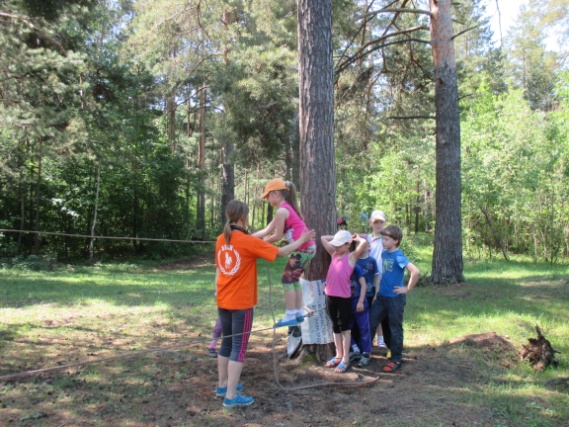 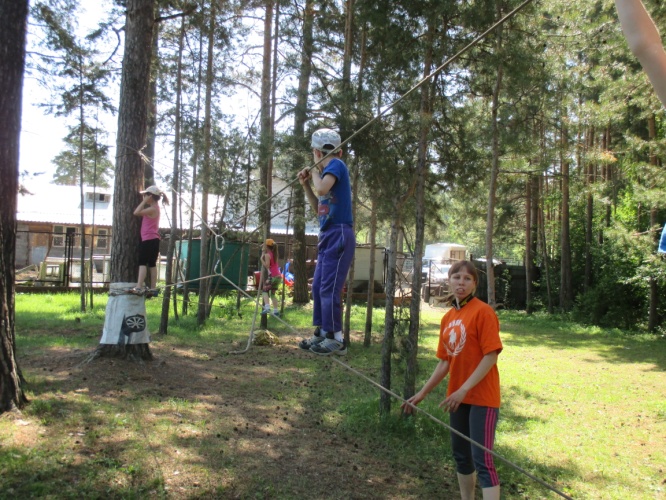 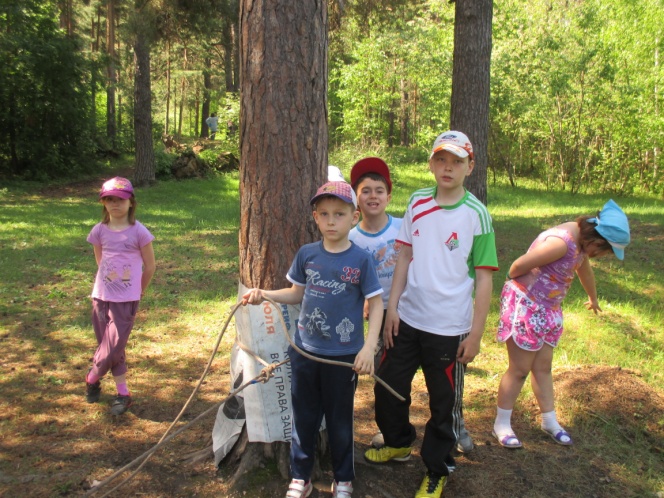 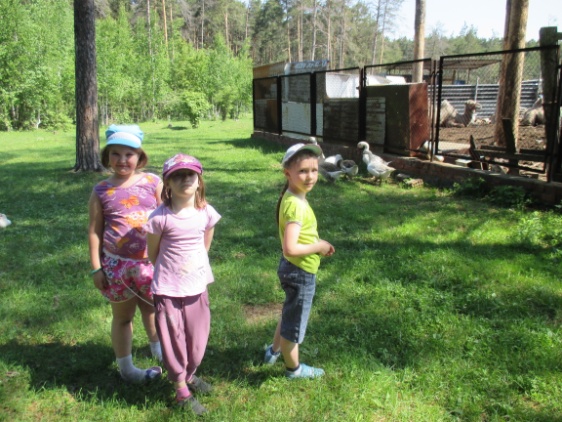 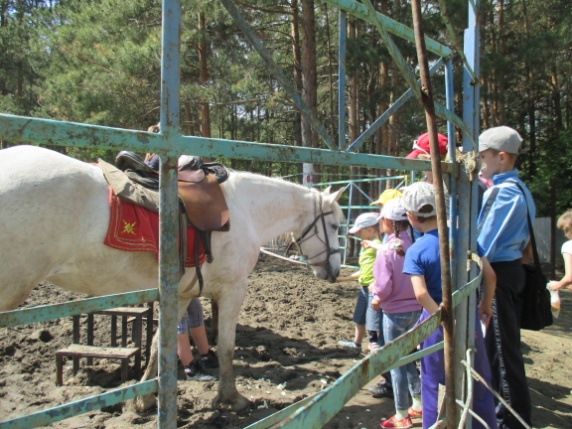 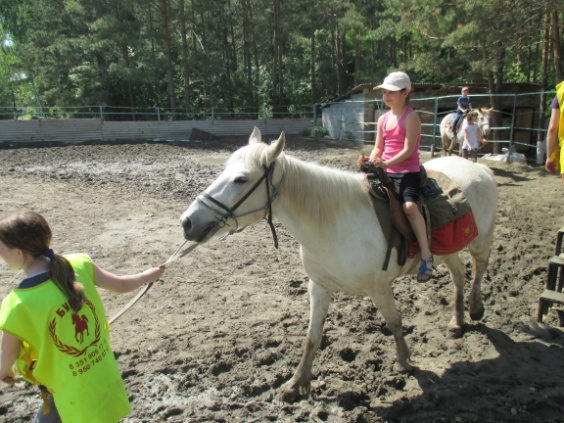 Праздник в конноспортивном клубе «Буян»Традиционно  1 июня  состоялось веселое игровое представление,  на которое к ребятам пришли озорные, умелые, веселые Фиксики.  Ребята пели, веселились, играли, ставили опыты и эксперименты, ну и конечно же, получали призы и подарки.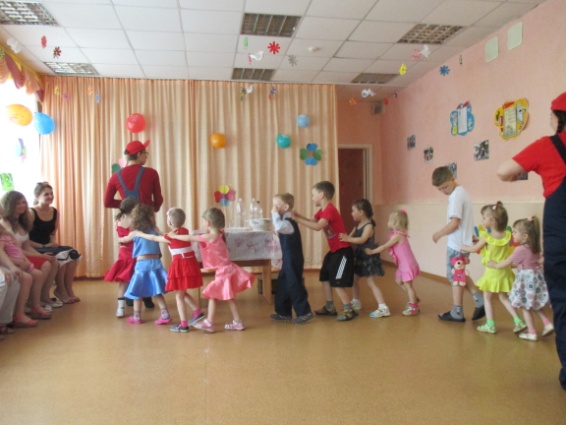 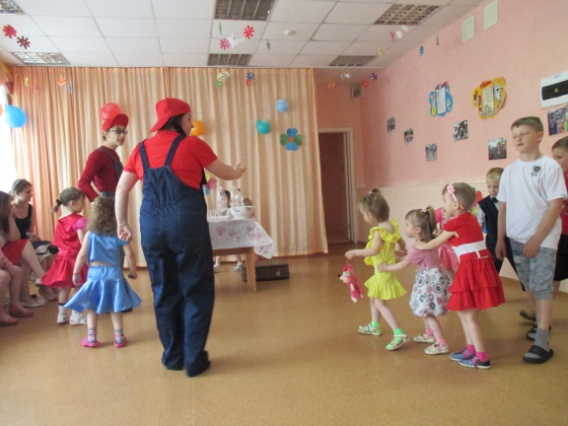 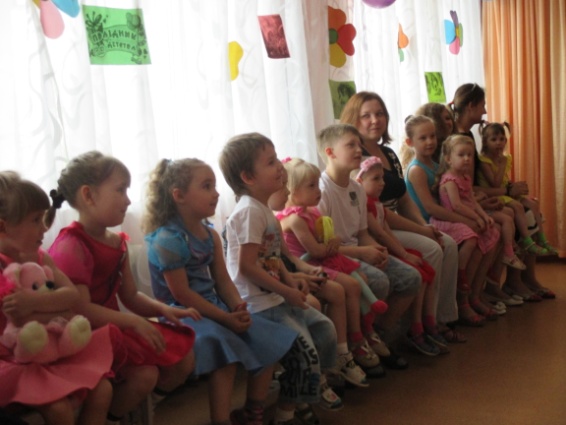 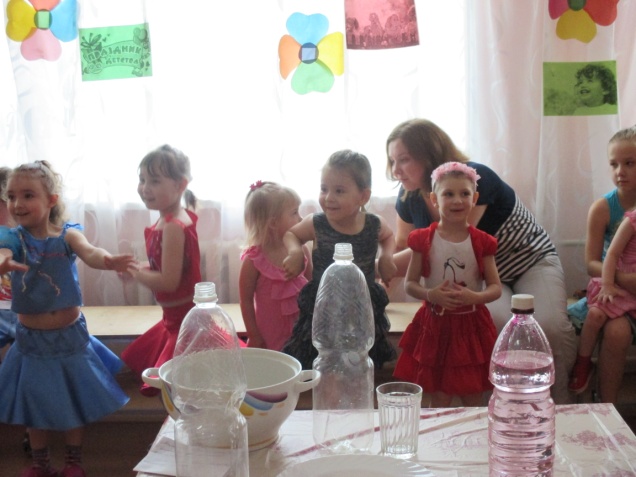 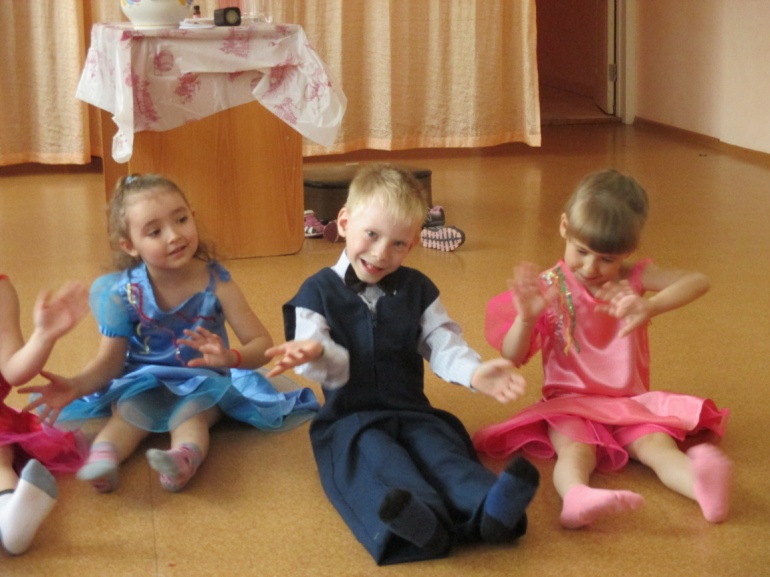 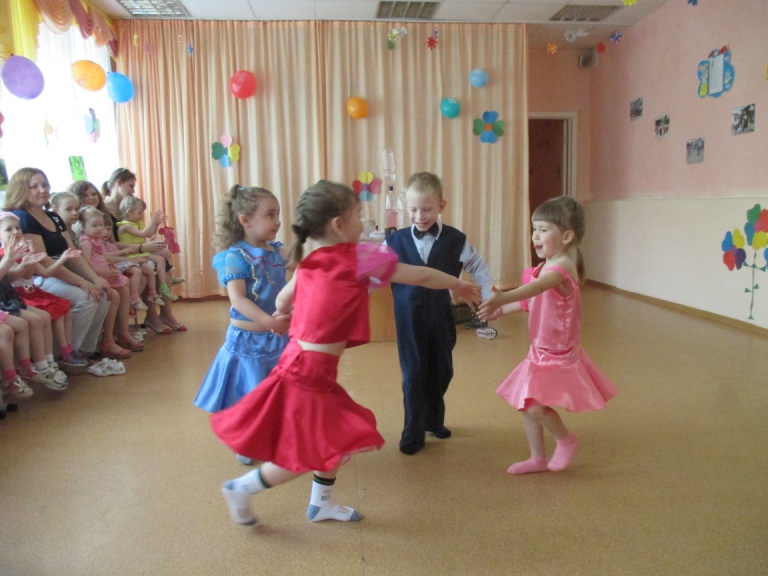 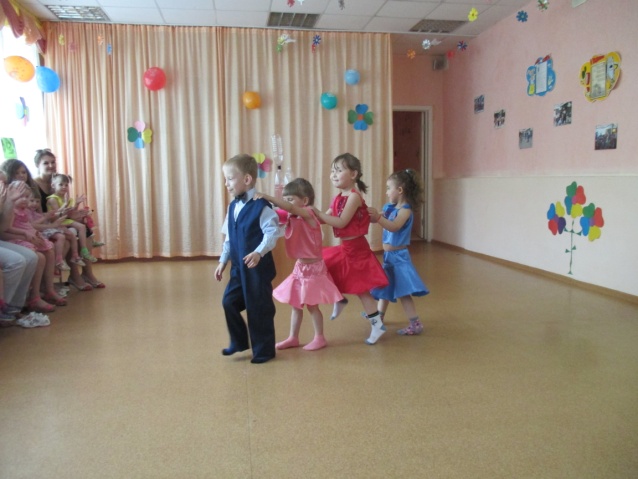 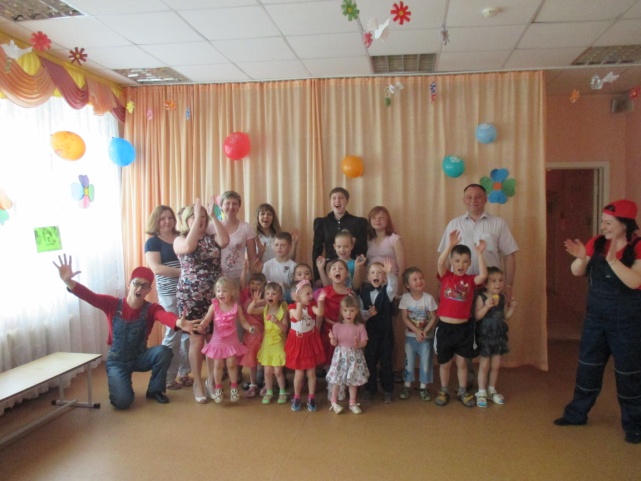 Добровольцы – нашим деткам!!Вечером  волонтеры провели с ребятами веселые спортивные игры, чтобы этот день остался в их памяти надолго.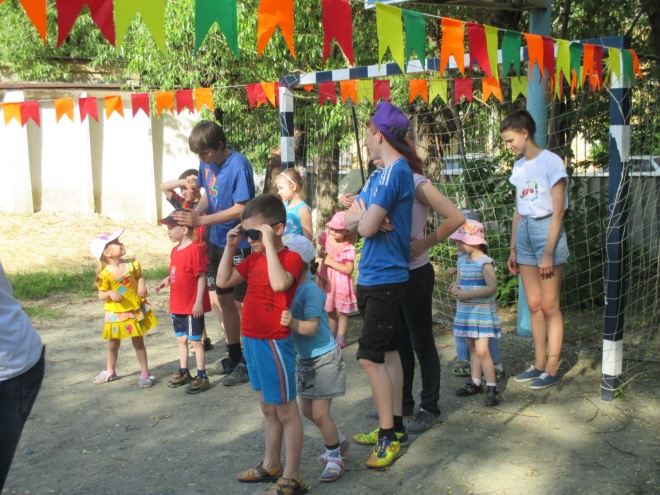 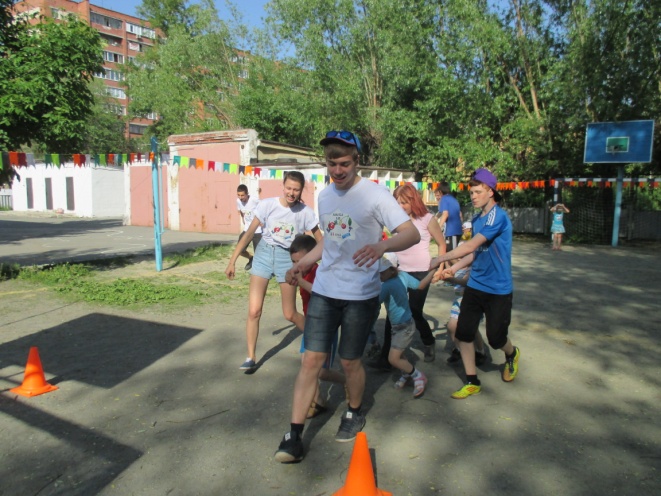 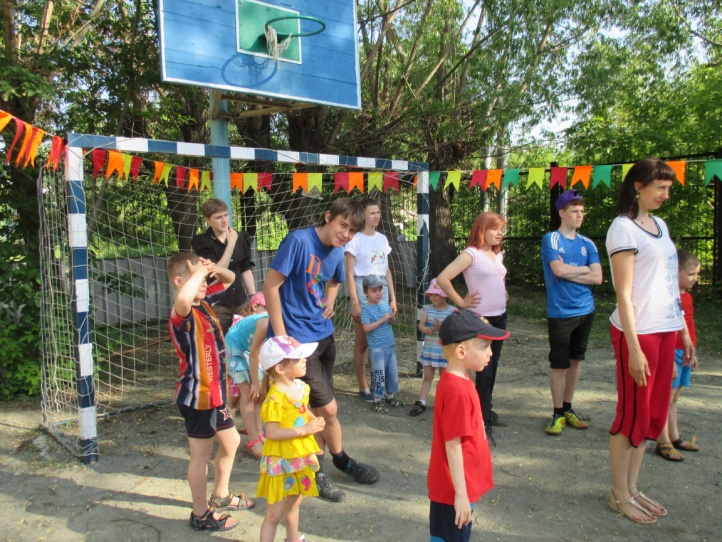 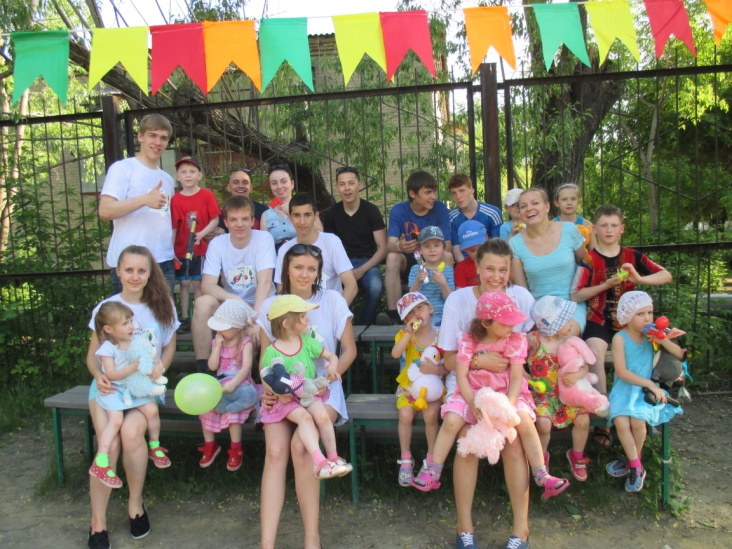 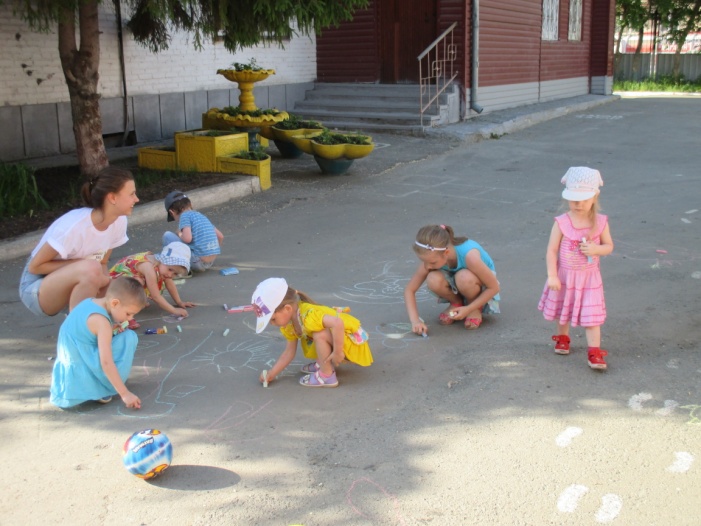 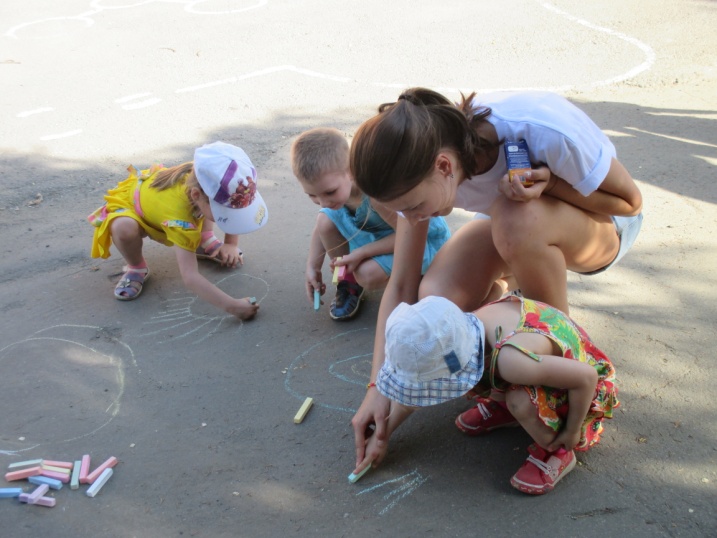 Для нашего Центра День защиты детей - праздник, который помогает социальному развитию детей, физическому и душевному.